3 Ampliación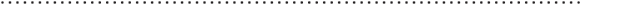 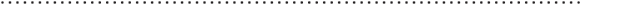 Nombre: 	Fecha:1.	¿Por qué  los aparatos  encargados de  la reproducción en  los hombres y en  las mujeres son  distintos y, sin embargo, el aparato  digestivo es igual?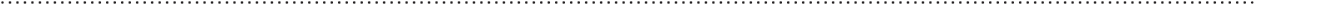 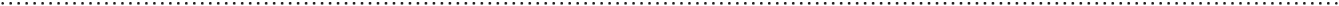 2.    Haz un  dibujo de los aparatos  reproductores femenino  y masculino, y señala sus partes.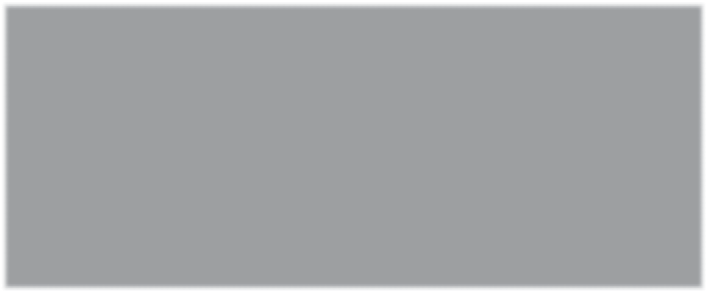 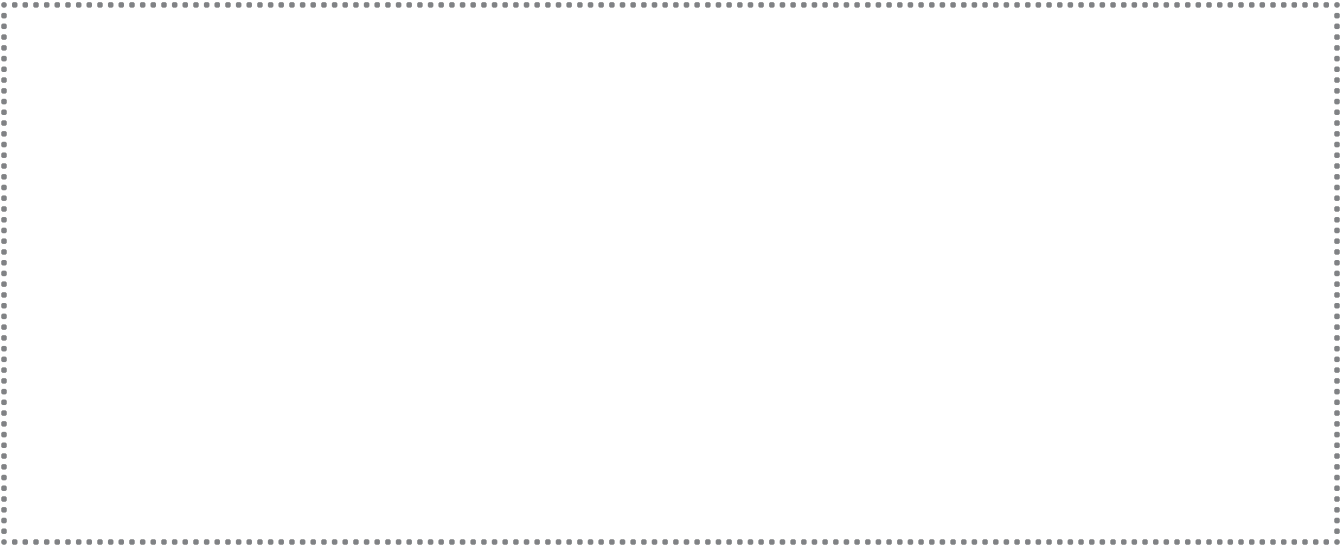 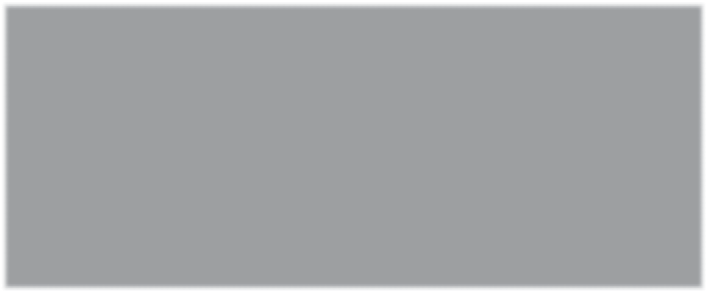 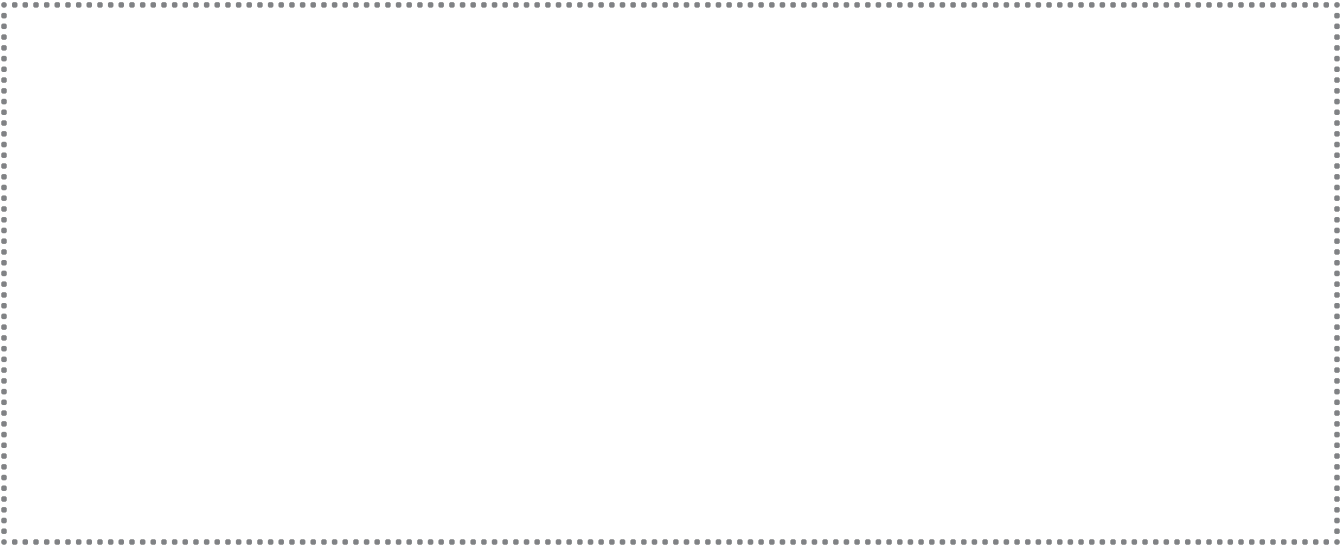 3.    Durante  el  embarazo, el  feto  desarrolla  el  estómago y  los  pulmones,  pero no   utiliza estos órganos hasta después del  nacimiento. ¿Cómo crees  que  respira y se alimenta el feto durante este período?4.    ”Romper aguas” es una expresión relacionada con  el parto. ¿A qué  crees  que  se refiere?MATERIAL FOTOCOPIABLEConocimiento del Medio 4.º EP	11